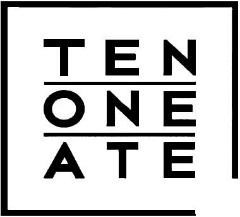 BREAKFASTGrain Emporium’s Sourdough Toast (vg) 6.9Dr.Marty’s crumpets (vg) 9.9Well and Good’s Gluten-free Toast (VG, GF) 8.9Build Your Own Breakfast (V) 11.9 Poached/fried or scrambled eggs on sourdough toastEgg/Hashbrown/Hollandaise 3Tomatoes/Spinach/Fetta/Mushrooms  4Bacon/Halloumi/Kransky/Avocado/Potato, Leek & Cheese Gratin 5.5Huon Smoked Salmon 7Brunch Burger 20Bacon | Eggs | Cheese | BBQ Sauce | Milk Bun | HashbrownAvo Smash (v) 21Avocado | Danish Fetta | Beetroot Relish | Pistachio Dukkah | Poached Egg | SourdoughApple Crumble Porridge (v, vgo, gf) 18Caramelised Apples | Biscuit Crumb | Toasted Almonds | Maple SyrupBraised Ham Bennie 22Potato, Leek & Cheese Gratin | Slow – Braised Ham Hock | Pea Puree | Poached Eggs | Hollandaise Strawberry & Cream Waffles 19Fresh Strawberries | Mascarpone | Strawberry ice-cream | Roasted Macadamias | Raspberry CoulisSalmon Florentine 23Huon Smoked Salmon | Baby Spinach | Poached Eggs | Hollandaise | Dr.Marty’s CrumpetsBreakfast of Champions 26Eggs Anyway | Bacon | Kransky | Feta | Mushrooms | Spinach | Tomato | Corn | Hashbrown | SourdoughEpic Vegetarian (v) 26Eggs Anyway | Avocado | Halloumi | Mushrooms | Carrot | Spinach | Tomato | Corn | Hashbrown| Sourdough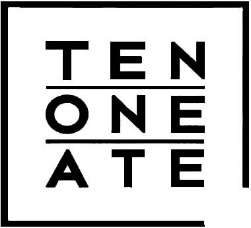 LUNCHRisotto  (v, gf) 20				+Bacon 4	+Chicken 5	+Salmon 7	Zucchini | Spinach | Pumpkin | Mushrooms | Sun-dried Tomato Pesto | Shaved Grana PadanoHalloumi Salad (v, gf) 20Halloumi | Avocado | Grilled Zucchini | Pumpkin | Roasted Beetroot | Almonds | Spinach | Lime DressingFish & Chips 20Beer-battered Flathead | Chips | Salad | Lemon | Side AioliCrispy Chicken Burger 20.9		+Egg 2		+Bacon 2	+Avocado 3Chicken Breast Fillet | Cheese | Lettuce | Cucumber | Roast Garlic Aioli | Milk Bun | ChipsDouble Beef Burger 20.9			+Egg 2		+Bacon 2	+Avocado 3Beef Patties | Cheese | Lettuce | Tomato | Onion | Pickles | Roast Garlic Aioli | Milk Bun | ChipsVeg Out Burger (v) 20.9			+Egg 2		+Bacon 2Chickpea & Fetta Patty | Halloumi | Avocado | Baby Spinach | Charred Capsicum Sauce | Milk Bun | ChipsBeer-battered Chips (vg, gf) 10Tomato Sauce | AioliCOFFEESMALL - $4.00MEDIUM - $5.00LARGE - $6.00